SPONSORVLUCHTEN PE Antwerpen 2020CRITERIUM FOND JONGE DUIVEN met eerstgetekende 25/07/20	FAY AUX LOGES JONGE DUIVEN (provinciale uitslag)08/08/20	BOURGES JONGE DUIVEN (provinciale dubbeling)22/08/20	AUXERRE JONGE DUIVEN (provinciale uitslag)29/08/20	ARGENTON  JONGE DUIVEN ( provinciale dubbeling)Per vlucht te winnen1e prijs 		125 €2e prijs			100 €3e prijs		  	  75 €10 x 50 =	 	500 €			800 € x 4 vluchten =  3.200 €Horloges : te winnen door de ereprijswinnaars op de provinciale vluchten (enkel jonge)De Superduif Beyers (asduif op de 3 van de 4 bovenvermelde vluchten) wint eveneens een horloge + een waardebon van 25 €.De eerstgetekende jaarling of oude duif met de kleinste coëfficiënt op één van de 4 vluchten wint eveneens een horloge.

Let op! De liefhebbers die denken in aanmerking te komen voor ‘De Superduif Beyers’ dienen zelf de prijzen hiervoor op te geven via onderstaand formulier.CRITERIUM SNELHEID JONGE DUIVEN  met eerstgetekende 2 vluchten uit Quiévrain(middenlijn) keuze uit   21/6/20, 05/07/20 en/of Noyon (middellijn) 19/7/2020 en 2/8/2020 per arrondissement  Of 2 vluchten uit Momignies  (oostenlijn) keuze uit  20/6/20, 04/07/2020 en/of Soissons (oosterlijn) 18/7/2020 en 1/8/2020Met 1ste getekende over twee van deze vier  vluchten te winnen :1 x 125 = 	125 €1 x 100 =	100 €1 x 75 =		  75 €6 x 50 =		300 €		600 € x 3 arrondissementen=  1800 €  Horloges : te winnen door de liefhebbers met het laagste coëfficiënt per arrondissement/oostenlijn  over de 2 vluchten in het zelfde samenspel/vereniging. De winnaar met de allerlaagste coëfficiënt over de 2 vluchten ontvangt bovendien een  waardebon van 25 €.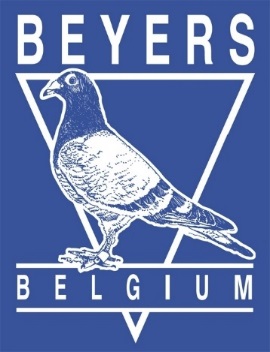 De gewonnen prijzen dienen persoonlijk afgehaald te worden op de provinciale kampioenendag van Antwerpen in het Aldhem Hotel te Grobbendonk op 12 december 2020Deelnemingsformulier sponsorvluchten PE Antwerpen 
Naam en voornaam : ……………………………………………………………………Adres : …………………………………………………………………………………………Postcode : …………………… Woonplaats ………………………………………… Tel. : ……………………………………KBDB-Lidnummer : ……………………………………………………Deelnemingsformulier  SUPERDUIF BEYERS 2020 (Asduif op 3 vluchten)

Deelnemingsformulier SNELHEID 2020Deelnemingsformulieren binnen te sturen vóór 4 september 2020 naarKBDB – PE Antwerpen p/a Gaasbeeksesteenweg 52/54 – 1500 HalleDatumWedvluchtAantalduivenBehaalde prijsRingnummer :

……………..…………/202025/7/20Fay-aux-Loges8/8/20Bourges22/8/20Auxerre29/8/20ArgentonDatumVereniging  / samenspelAantalduivenBehaalde prijs1e getekendeVoorbehouden  KBDB